Safely Adjusting Tested RecipesPart I: LearnWhere to find tested recipesUSDA Complete Guide to Home CanningFree download: https://nchfp.uga.edu/publications/publications_usda.html#gsc.tab=0RRH Amazon Store: https://amzn.to/3TH7EC0All New Ball Book of Canning and Preserving https://amzn.to/47gPpq6Other Ball Blue Books and Bernardin booksState Extension OfficesHealthy Canning website: https://www.healthycanning.com/See RRH video: Finding Tested Recipes Online https://youtu.be/5rWZW9fwIFwGuided NotesAre all tested recipes, even from years ago, safe to use today?What are the parameters for the following substitutions or additions?Herbs and spicesSalt and sugar AcidsTypes of fresh peppersTypes of onionsJar sizePart II ApplyHow to update an older tested recipeCompare the ingredients to today’s standards.  If all ingredients are currently used, go to the next step.Locate a similar recipe among current tested recipes and check the proportions for each ingredient.  Adjust proportions to match current recipe.Compare the process to today’s standards.  If the process is identical, proceed.  If not, adjust to current process standards, or abandon the recipe.Here are 2 recipes from the Ball Blue Book 1999.  To the right of each one, explain any changes you would make and what your final choice would be about whether or not you would can it.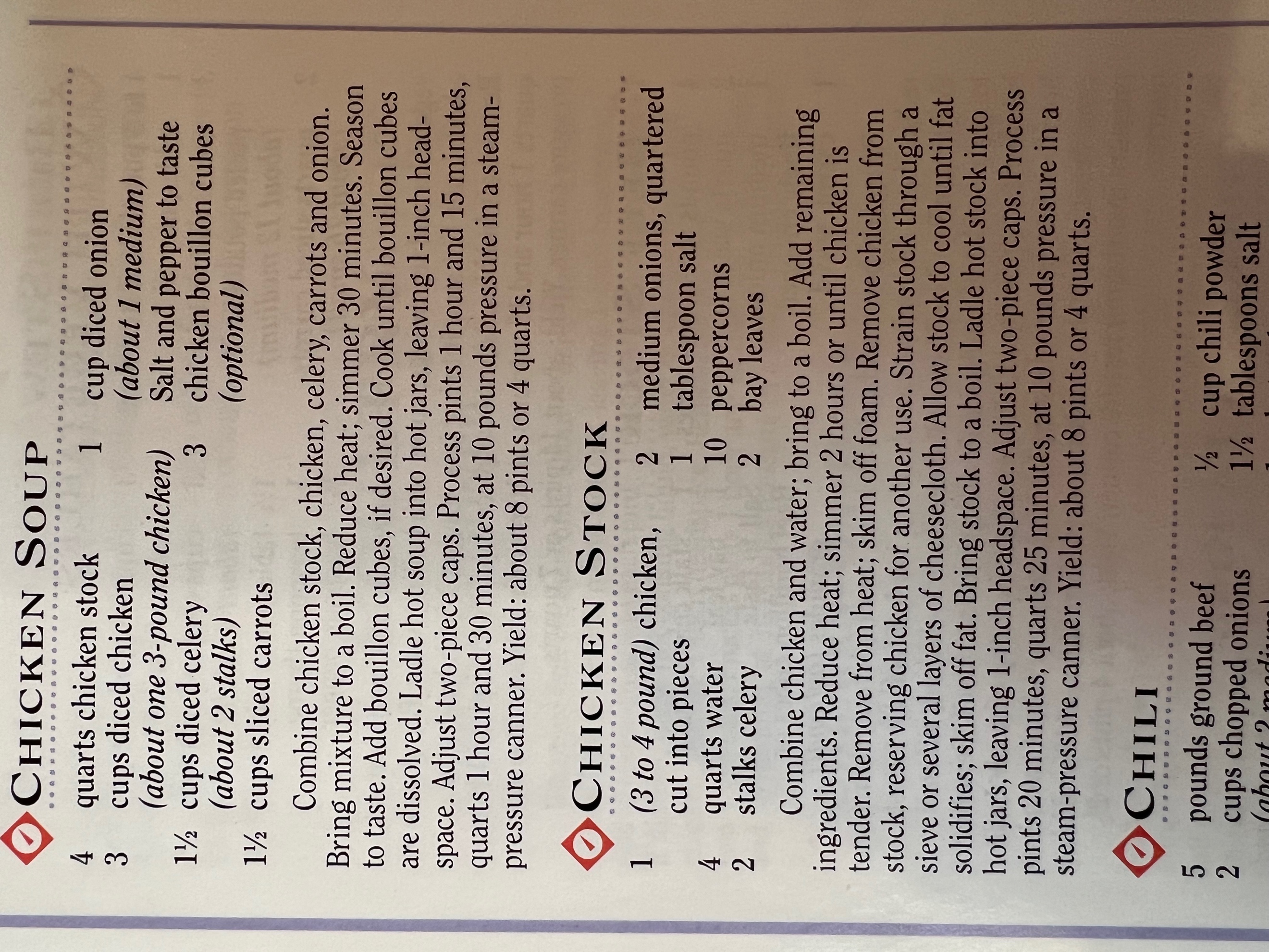 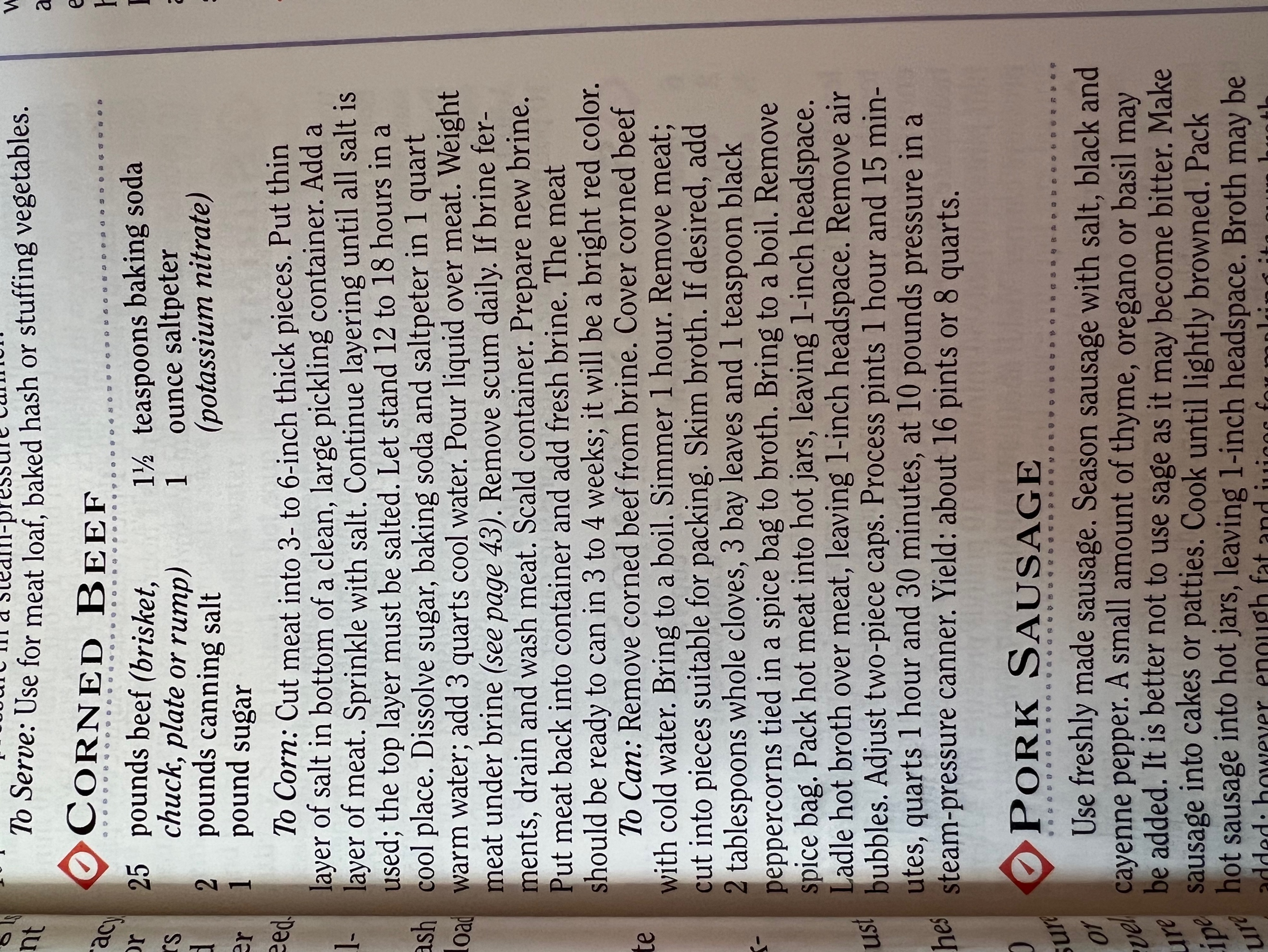 Part III Learning CheckCircle YES or NO for each question and explain your answer.The USDA has a tested recipe for bottling apple juice and I want to add some fresh ginger for taste and health.  Is it safe?  Yes. No.The tested recipe calls for 1 tbsp cider vinegar for acidification.  I plan to substitute 1 tsp lemon juice.  Is it safe?  Yes. No.I am following the USDA tested recipe for canning pinto beans and plan to add 1 strip of bacon to each jar. Is it safe?  Yes. No.I found an old recipe that I love and it matches a current tested recipe except that it calls for 2 tsp salt.  I want to reduce the salt to ½ tsp. Is it safe?  Yes. No.Part IV: ReviewDon’t shorten processing time.Don’t use a processing method other than that which has been recommended (don’t water bath when the directions call for a pressure canner).Don’t use a pressure cooker (electronic or otherwise) instead of a proper pressure canner (don’t do it even if the manufacturer says it is okay).Don’t use a pressure canner if water bath is called for (for quality reasons).Don’t add food items that alter a recipe in ways other than seasoning.Don’t add thickener when a recipe does not call for it.Don’t use a type of thickener other than the recipe allows for.Don’t use fresh herbs when the recipe specifies dried unless the recipe says you may.Don’t can food items for which there are no modern tested recommendations.Related RRH videosSafely Canning Your Own Soup Recipes: https://youtu.be/UgetgOVcQVkMaking Sense of Low Acid vs. High Acid Foods: https://youtu.be/hYKyhnWBRCA